MINISTÉRIO DA EDUCAÇÃOUNIVERSIDADE FEDERAL DO PIAUÍPRÓ-REITORIA DE ENSINO DE PÓS-GRADUAÇÃOCOORDENADORIA DE PÓS-GRADUAÇÃOCampus Universitário “Ministro Petrônio Portella” – Bairro Ininga – Bloco 06Telefone: (86) 3237-1883 – E-Mail: coor.pos@ufpi.edu.br64049-550 – Teresina–PIREQUERIMENTO	Venho, por meio deste, requerer a minha inscrição para a prova de seleção no Programa de  Pós-Graduação Lato Sensu em Cirurgia e Traumatologia Buco-Maxilo-Faciais da UNIVERSIDADE FEDERAL DE DO PIAUÍ.	Declaro estar ciente das datas, horários e normas do referido processo de seleção e que o curso me dará o certificado de especialização acadêmica com certificado emitido pela UFPI.Teresina, _____ de _______________de 2014.__________________________________________________Assinatura do CandidatoMINISTÉRIO DA EDUCAÇÃOUNIVERSIDADE FEDERAL DO PIAUÍPRÓ-REITORIA DE ENSINO DE PÓS-GRADUAÇÃOCOORDENADORIA DE PÓS-GRADUAÇÃOCampus Universitário “Ministro Petrônio Portella” – Bairro Ininga – Bloco 06Telefone: (86) 3237-1883 – E-Mail: coor.pos@ufpi.edu.br64049-550 – Teresina–PIDECLARAÇÃO DE DEDICAÇÃO EXCLUSIVAEu, ___________________________________________________________,Portador(a) do RG __________________, CPF_________________________,DECLARO que possuo disponibilidade de horário integral para realizar a Residência em Área Profissional de Saúde: Cirurgia e Traumatologia Buco-Maxilo-Faciais, estando ciente de que o Programa requer DEDICAÇÃO EXCLUSIVA.Teresina,       de                              de 2014;ASSINATURA DO CANDIDATO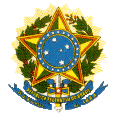 